                                        G M I N A  Ł A G I E W N I K I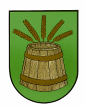                                                  ul. Jedności Narodowej 21                                                                                    58-210  Ł a g  i  e  w  n  i  k  i                                                                        tel. 74 89 39 316, 74 89 39 455,  fax. 74 89 40 130                                                                REGON 931934650  -  NIP 914 000 58 12e-mail: gmina@lagiewniki.pl  http://www.lagiewniki.pl                     Łagiewniki, dnia  23-03-2020 r.ZAPYTANIE OFERTOWEktórego wartość nie przekracza wyrażonej w złotych równowartości kwoty 30.000 euro.naWYBÓR WYKONAWCY ROBÓTpolegających na:Wykonanie kompleksowego projektu na: „Prowadzenie przez szkoły działań podnoszących świadomość na temat łagodzenia zmian klimatu i przystosowania się do ich skutków”.Celem projektu w ramach obszaru programowego Łagodzenie zmian klimatu i adaptacja do ich skutków  jest podniesienie świadomości społecznej w zakresie łagodzenia zmian klimatu i adaptacji do ich skutków to znaczy pogłębienie wiedzy uczniów nt. problemów związanych ze zmianami klimatu oraz sposobów na łagodzenie i przystosowanie się do nich poprzez realizację lokalnych rozwiązań adaptacyjnych i mitygacyjnych prowadzonych przez szkoły podstawowe i ponadpodstawowe, 
w których uczniowie wezmą czynny udział.Realizacja projektu przyczyni się do wzmocnienia odporności na terenie szkoły/ kampusu szkolnego na negatywne skutki zmian klimatu, podniesienia świadomości uczniów w zakresie zmian klimatu, a także do ograniczenia emisji gazów cieplarnianych na poziomie lokalnych społeczności. Zadanie będące przedmiotem niniejszego zapytania obejmuje jedno opracowanie dla dwóch szkół, z zakresem obejmującym w szczególności:Szkoła podstawowa im. Jana Pawła II w Łagiewnikach, 58-210 Łagiewniki, ul. Jedności Narodowej 38, działka nr 15 i nr 17/4, AM 4, obręb 0003 Łagiewniki.budowa nawierzchni przepuszczalnych w miejscu istniejącego boiska do siatkówki 
i koszykówki o wym. 22,0 x 11,0 m (obecnie asfalt);budowa nawierzchni przepuszczalnych w miejscu istniejącego boiska do koszykówki 
o wym. 23,0 x 17,0 m (obecnie bloczki betonowe);zewnętrzny taras od strony el. ogrodowej o pow ok. 300 m2 (obecnie zniszczona terakota) - wykonanie nawierzchni z np. z drewna egzotycznego/deski kompozytowej 
z uprzednim odwodnieniem i sprowadzeniem wody opadowej z tarasu do zaprojektowanych chłonnych donic z zielenią;budowa zbiorników na wodę opadową;instalacja urządzeń/pojemników do sortowania odpadów;projekt konstrukcji wsporczej dla  roślinności na ścianie  szczytowej sali gimnastycznej;nasadzenia odpowiednich nieinwazyjnych roślin pod względem wymagań wodnych 
i miejsc nasadzeń, sadzenie drzew i krzewów owocowych;budowa kompostowników;budowa tablic edukacyjnych i terenowych gier edukacyjnych, budowa przyrodniczej ścieżki edukacyjnej, ścieżki korekcyjnej/ sensorycznej, ogródka dydaktycznego, tworzenie eko-ogrodków, budowanie domków dla owadów, domków dla jeżyków, jaskółek, wróblowatych;oświetlenie fotowoltaiczne terenu szkoły.Szkoła podstawowa im. Janusza Korczaka w Olesznej, 58-214 Oleszna, ul. Ślężna 1, działka nr 359/8, AM 2,  obręb 0005 Olesznabudowa zbiorników na wodę opadową;instalacja urządzeń/pojemników do sortowania odpadów;projekt konstrukcji wsporczej dla  roślinności na ścianie  szczytowej sali gimnastycznej;nasadzenia odpowiednich nieinwazyjnych roślin pod względem wymagań wodnych 
i miejsc nasadzeń, sadzenie drzew i krzewów owocowych;budowa kompostowników;budowa tablic edukacyjnych i terenowych gier edukacyjnych, budowa przyrodniczej ścieżki edukacyjnej, ścieżki korekcyjnej/ sensorycznej, ogródka dydaktycznego, tworzenie eko-ogrodków, budowanie domków dla owadów, domków dla jeżyków, jaskółek, wróblowatych;oświetlenie fotowoltaiczne terenu szkoły.ZAMAWIAJĄCYGmina Łagiewniki, 58-210 Łagiewniki, ul. Jedności Narodowej 21.Osoba uprawniona do kontaktu w sprawie ofert : Antoni Buczak, tel./fax (74)89-39-382, adres e-mail:   antoni.buczak@lagiewniki.plTRYB UDZIELENIA ZAMÓWIENIAZapytanie ofertowe  realizowane jest bez stosowania ustawy z dnia 29.01.2004 r. Prawo zamówień publicznych zgodnie z art. 4 pkt. 8 ustawy, (t.j. Dz. U. z 2019 r. poz. 1843).Postępowanie prowadzone jest na podstawie przepisów Kodeksu Cywilnego, w szczególności 
art. 70 ¹ - 70 4Jednocześnie uprzejmie informujemy, że niniejsza informacja nie stanowi oferty w myśl art. 66 Kodeksu Cywilnego, jak również nie jest ogłoszeniem w rozumieniu ustawy Prawo zamówień publicznych i ma na celu wyłącznie rozeznanie na rynku w zakresie cen i obszaru realizacji. OPIS PRZEDMIOTU ZAMÓWIENIAWykonanie kompleksowego projektu na: „Prowadzenie przez szkoły działań podnoszących świadomość na temat łagodzenia zmian klimatu i przystosowania się do ich skutków”.SZCZEGÓŁOWY ZAKRES OPRACOWAŃ:pozyskanie mapy do celów opiniodawczych, wszelkich opinii, uzgodnień, oświadczeń 
i decyzji niezbędnych do uzyskania braku sprzeciwu do zgłoszenia,projekt zagospodarowania terenu i projekt wykonawczy na budowę zaprojektowanych elementów małej architektury, nasadzeń, wymiany nawierzchni i oświetlenia - 3 egzemplarze, plus wersja elektroniczna na płycie CD -1 egz.,przedmiar robót - 1 egz., plus wersja elektroniczna na płycie CD - 1 egz.,kosztorys inwestorski - 1 egz., plus wersja elektroniczna na płycie CD- 1 egz.,uzyskanie braku sprzeciwu do zgłoszenia budowy/robót budowlanych.PRZEWIDYWANY TERMIN REALIZACJITermin realizacji: od 05-08-2020 r. do 20-08-2020 r.SPOSÓB PRZYGOTOWANIA OFERTYOferta powinna zawierać: Wypełniony Formularz ofertowy wg wzoru stanowiącego Załącznik Nr 1 do niniejszego Zapytania;Pełnomocnictwo do reprezentowania Wykonawcy, o ile ofertę składa pełnomocnik.Wypełnione załączniki: nr 3 - wykaz usług, nr 4 – oświadczenie wykonawcy, 
nr 5 – zgoda na przetwarzanie danych.Zamawiający nie dopuszcza możliwość składania ofert częściowych.OCENA OFERT Zamawiający dokona oceny ważnych ofert biorąc pod uwagę następujące kryteria: cena  brutto – 100 % Zamawiający dopuszcza negocjacje oferty w celu doprecyzowania jej szczegółów, warunków realizacji, w tym ustalenia ostatecznej ceny usługi, w szczególności gdy cena oferty najkorzystniejszej przekroczy kwotę jaką Zamawiający może przeznaczyć na realizację zamówienia. O terminie i miejscu przeprowadzenia negocjacji wybrany oferent zostanie powiadomiony telefonicznie.W celu zapewnienia porównywalności wszystkich ofert, Zamawiający zastrzega sobie prawo do skontaktowania się z właściwymi Oferentami w celu uzupełnienia lub doprecyzowania złożonych dokumentów.Składając ofertę Oferent akceptuje warunki określone w niniejszym Zapytaniu oraz we wzorze umowy.Zamawiający zastrzega sobie prawo rezygnacji z zamówienia bez podania przyczyny. Niniejsze zapytanie ofertowe nie stanowi zobowiązania do zawarcia umowy. MIEJSCE ORAZ TERMIN SKŁADANIA OFERT Formularz ofertowy - załącznik nr 1 (wraz z załącznikami nr 3, nr 4, nr 5) zawierający ofertę potwierdzoną podpisem osoby upoważnionej do zaciągania zobowiązań w imieniu oferenta składać należy poprzez stronę: www.platformazakupowa.pl, w terminie do 04-08-2020 r. do godz. 12:00. Otwarcie ofert nastąpi w dniu 04-08-2020 r. o godz. 12.15 OKRES GWARANCJIOkres gwarancji jakości na przedmiot zamówienia będzie wynosił minimum 36 miesięcy.WARUNKI PŁATNOŚCI Z tytułu wykonania usługi Zamawiający zapłaci Wykonawcy wynagrodzenie w terminie 21 dni
od przedłożenia Zamawiającemu prawidłowo wystawionej faktury wraz z pozytywnym protokołem odbioru. Wynagrodzenie płatne będzie przelewem na rachunek bankowy wskazany w umowie. 
Za dzień dokonania zapłaty Wykonawca uzna datę obciążenia rachunku Zamawiającego.POSTANOWIENIA KOŃCOWEZgodnie z art. 70¹ par.3 Kodeksu Cywilnego zastrzega się, że niniejsze ogłoszenie zapytania ofertowego, jak też otrzymanie w wyniku niniejszego zapytania „oferty cenowej” nie jest równoznaczne ze złożeniem zamówienia przez Gminę Łagiewniki i nie łączy się z koniecznością zawarcia przez niego umowy.Do spraw nieuregulowanych w niniejszym zapytaniu ofertowym mają zastosowanie przepisy Kodeksu Cywilnego.Wykaz Załączników:Załącznik_1_ formularz_ oferty.Załącznik_2_projekt_ umowy.Załącznik_3_wykaz_uslug.Załącznik_4_oswiadczenie_wykonawcy.Załącznik_5_zgoda_na_przetwarzanie_danych.Załącznik_6_Mapa ew. gruntów dz. nr 15 i nr 17-4 obręb 0003 Łagiewniki.Załącznik_7_Mapa ew. gruntów dz. nr 359-8 obręb 0005 Oleszna.Załącznik_8_Mapa Zasadnicza SP Łagiewniki dz. 15 i dz. 17-3, format A2Załącznik_9_Mapa Zasadnicza SP Oleszna dz. nr 359-8, format A2.Załącznik_10_Ogłoszenie_o_naborze_Prowadzenie_przez_szkoły_działań_podnoszących_świadomość